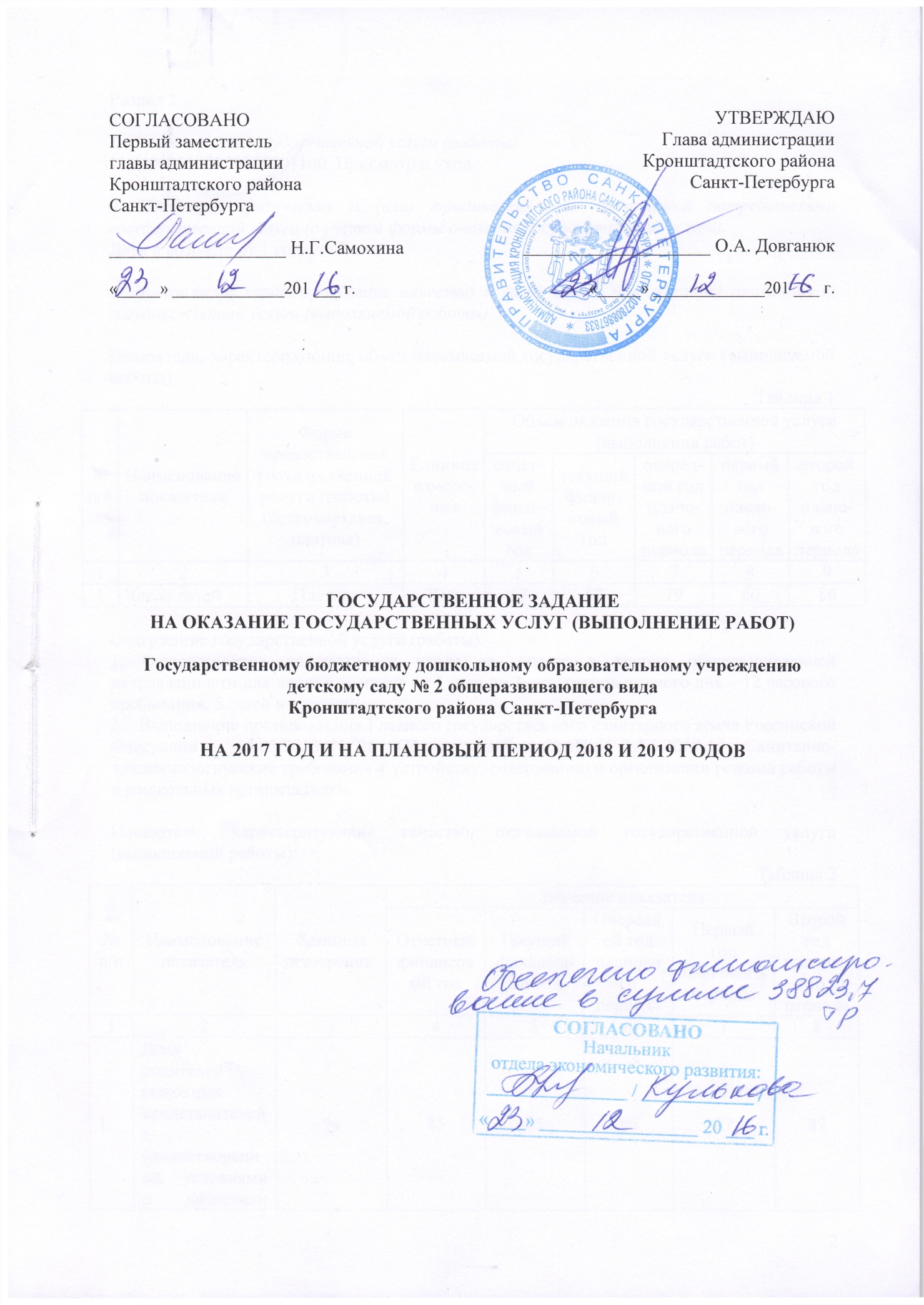 Раздел 1.1. Наименование государственной услуги (работы). 11Д40001100200006001100. Присмотр и уход.2. Категории физических и (или) юридических лиц, являющихся потребителями государственной услуги (с учетом формы оказания государственной услуги).Дети в возрасте от 1 года до 3 лет.3. Показатели, характеризующие качество и (или) объем (содержание) оказываемой государственной услуги (выполняемой работы).Показатели, характеризующие объем оказываемой государственной услуги (выполняемой работы):                                                           Таблица 1Содержание государственной услуги (работы) 1. Осуществление присмотра и ухода за детьми в группе общеразвивающей направленности для детей в возрасте от 1 года до 3 лет (группа полного дня – 12 часового пребывания, 5  дней в неделю).2.   Выполнение постановления Главного государственного санитарного врача Российской Федерации от 15.05.2013 № 26 «Об утверждении СанПиН 2.4.1.3049-13 «Санитарно-эпидемиологические требования к устройству, содержанию и организации режима работы в дошкольных организациях».Показатели, характеризующие качество оказываемой государственной услуги (выполняемой работы):                                                                Таблица 24. Порядок оказания государственной услуги.Предоставление социальных услуг без обеспечения проживания.5. Предельные цены (тарифы) на оплату государственной услуги физическими или юридическими лицами в случае, если законодательством Российской Федерации предусмотрено ее оказание на платной основе, либо порядок установления указанных цен (тарифов) в случаях, установленных законодательством Российской Федерации:в соответствии с Федеральным законом от 29.12.2012 № 273-ФЗ «Об образовании в Российской Федерации», Законом Санкт-Петербурга от 17.07.2013 № 461-83 «Об образовании в Санкт-Петербурге», Постановлением Правительства Санкт-Петербурга от 31.12.2014 № 1313.                                                                  Таблица 36. Требования к результатам оказания государственной услуги (выполнения работы).Осуществляются в соответствии с учредительными документами и нормативно- правовыми актами субъекта Российской Федерации и учредителя.7. Порядок контроля за исполнением государственного задания, в том числе  условия и порядок досрочного прекращения исполнения государственного задания:Формы контроля: - выездная проверка; - камеральная проверка;- ведение книги обращений с заявлениями, жалобами и предложениями.Процедуры контроля: - регламентированные.Периодичность проведения контрольных мероприятий:- в соответствии с планом-графиком проведения выездных проверок, но не реже 2-х раз в год; - по мере необходимости (в случае поступлений обоснованных жалоб потребителей);- по мере поступления отчетности о выполнении государственного задания. Условия досрочного прекращения исполнения государственного задания:- ликвидация учреждения;- реорганизация учреждения;- исключение государственной услуги из ведомственного перечня государственных услуг (работ);- иные основания, предусмотренные нормативными правовыми актами Российской Федерации.Порядок досрочного прекращения исполнения государственного задания: -  в соответствии с законодательством Российской Федерации.8. Отчет об исполнении государственного задания.8.1. Отчет об исполнении государственного задания предоставляется по форме, утвержденной распоряжением Комитета по экономической политике и стратегическому планированию Санкт-Петербурга от 25.05.2016 № 23-р «Об утверждении формы отчета о выполнении государственного задания на оказание государственных услуг (выполнение работ) государственным учреждением Санкт-Петербурга».8.2. Сроки предоставления отчета об исполнении государственного задания 2 раза в год:- до 20 июля текущего года - до 1 февраля года, следующего за отчетным.Дополнительно к отчету предоставляется информация о состоянии кредиторской задолженности, в том числе просроченной.9. Иная информация, необходимая для исполнения (контроля за исполнением) государственного задания.Предоставление иной информации по запросу администрации Кронштадтского района Санкт-Петербурга.Раздел 2.1. Наименование государственной услуги (работы). 11785001100200006005100. Присмотр и уход.2. Категории физических и (или) юридических лиц, являющихся потребителями государственной услуги (с учетом формы оказания государственной услуги).Дети в возрасте от 1 года до 3 лет.3. Показатели, характеризующие качество и (или) объем (содержание) оказываемой государственной услуги (выполняемой работы).Показатели, характеризующие объем оказываемой государственной услуги (выполняемой работы):                                                           Таблица 1Содержание государственной услуги (работы) 1. Осуществление присмотра и ухода за детьми в группе общеразвивающей направленности для детей в возрасте от 1 года до 3 лет (группа полного дня – 12 часового пребывания, 5  дней в неделю).2.   Выполнение постановления Главного государственного санитарного врача Российской Федерации от 15.05.2013 № 26 «Об утверждении СанПиН 2.4.1.3049-13 «Санитарно-эпидемиологические требования к устройству, содержанию и организации режима работы в дошкольных организациях».Показатели, характеризующие качество оказываемой государственной услуги (выполняемой работы):                                                                Таблица 24. Порядок оказания государственной услуги.Предоставление социальных услуг без обеспечения проживания.5. Предельные цены (тарифы) на оплату государственной услуги физическими или юридическими лицами в случае, если законодательством Российской Федерации предусмотрено ее оказание на платной основе, либо порядок установления указанных цен (тарифов) в случаях, установленных законодательством Российской Федерации:в соответствии с Федеральным законом от 29.12.2012 № 273-ФЗ «Об образовании в Российской Федерации», Законом Санкт-Петербурга от 17.07.2013 № 461-83 «Об образовании в Санкт-Петербурге», Постановлением Правительства Санкт-Петербурга от 31.12.2014 № 1313.                                                                  Таблица 36. Требования к результатам оказания государственной услуги (выполнения работы).Осуществляются в соответствии с учредительными документами и нормативно- правовыми актами субъекта Российской Федерации и учредителя.7. Порядок контроля за исполнением государственного задания, в том числе  условия и порядок досрочного прекращения исполнения государственного задания:Формы контроля: - выездная проверка; - камеральная проверка;- ведение книги обращений с заявлениями, жалобами и предложениями.Процедуры контроля: - регламентированные.Периодичность проведения контрольных мероприятий:- в соответствии с планом-графиком проведения выездных проверок, но не реже 2-х раз в год; - по мере необходимости (в случае поступлений обоснованных жалоб потребителей);- по мере поступления отчетности о выполнении государственного задания. Условия досрочного прекращения исполнения государственного задания:- ликвидация учреждения;- реорганизация учреждения;- исключение государственной услуги из ведомственного перечня государственных услуг (работ);- иные основания, предусмотренные нормативными правовыми актами Российской Федерации.Порядок досрочного прекращения исполнения государственного задания: -  в соответствии с законодательством Российской Федерации.8. Отчет об исполнении государственного задания.8.1. Отчет об исполнении государственного задания предоставляется по форме, утвержденной распоряжением Комитета по экономической политике и стратегическому планированию Санкт-Петербурга от 25.05.2016 № 23-р «Об утверждении формы отчета о выполнении государственного задания на оказание государственных услуг (выполнение работ) государственным учреждением Санкт-Петербурга».8.2. Сроки предоставления отчета об исполнении государственного задания 2 раза в год:- до 20 июля текущего года - до 1 февраля года, следующего за отчетным.Дополнительно к отчету предоставляется информация о состоянии кредиторской задолженности, в том числе просроченной.9. Иная информация, необходимая для исполнения (контроля за исполнением) государственного задания.Предоставление иной информации по запросу администрации Кронштадтского района Санкт-Петербурга.Раздел 3.1. Наименование государственной услуги (работы). 11Д40001100300006009100. Присмотр и уход.2. Категории физических и (или) юридических лиц, являющихся потребителями    государственной услуги (с учетом формы оказания государственной услуги).Дети в возрасте от 3 лет до 8 лет.3. Показатели, характеризующие качество и (или) объем (содержание) оказываемой государственной услуги (выполняемой работы).Показатели, характеризующие объем оказываемой государственной услуги (выполняемой работы):                     Таблица 1Содержание государственной услуги (работы) 1. Осуществление присмотра и ухода за детьми в группе общеразвивающей направленности для детей в возрасте от 3 лет до 8 лет (группа полного дня - 12 часового пребывания, 5 дней в неделю). 2.  Выполнение постановления Главного государственного санитарного врача Российской Федерации от 15.05.2013 № 26 «Об утверждении СанПиН 2.4.1.3049-13 «Санитарно-эпидемиологические требования к устройству, содержанию и организации режима работы в дошкольных организациях».Показатели, характеризующие качество оказываемой государственной услуги (выполняемой работы):                                                                Таблица 24. Порядок оказания государственной услуги.Предоставление социальных услуг без обеспечения проживания.5. Предельные цены (тарифы) на оплату  государственной  услуги физическими или юридическими лицами в случае, если законодательством Российской Федерации предусмотрено ее оказание на платной основе, либо порядок установления указанных цен (тарифов) в случаях, установленных законодательством Российской Федерации:в соответствии с Федеральным законом от 29.12.2012 № 273-ФЗ «Об образовании в Российской Федерации», Законом Санкт-Петербурга от 17.07.2013 № 461-83 «Об образовании в Санкт-Петербурге», Постановлением Правительства Санкт-Петербурга от 31.12.2014 № 1313.                                                                  Таблица 36. Требования к результатам оказания государственной услуги (выполнения работы).Осуществляются в соответствии с учредительными документами и нормативно- правовыми актами субъекта Российской Федерации и учредителя.7. Порядок контроля за исполнением государственного задания, в том числе  условия и порядок досрочного прекращения исполнения государственного задания:Формы контроля: - выездная проверка; - камеральная проверка;- ведение книги обращений с заявлениями, жалобами и предложениями.Процедуры контроля: - регламентированные.Периодичность проведения контрольных мероприятий:- в соответствии с планом-графиком проведения выездных проверок, но не реже 2-х раз в год; - по мере необходимости (в случае поступлений обоснованных жалоб потребителей);- по мере поступления отчетности о выполнении государственного задания. Условия досрочного прекращения исполнения государственного задания:- ликвидация учреждения;- реорганизация учреждения;- исключение государственной услуги из ведомственного перечня государственных услуг (работ);- иные основания, предусмотренные нормативными правовыми актами Российской Федерации.Порядок досрочного прекращения исполнения государственного задания: -  в соответствии с законодательством Российской Федерации.8. Отчет об исполнении государственного задания.8.1. Отчет об исполнении государственного задания предоставляется по форме, утвержденной распоряжением Комитета по экономической политике и стратегическому планированию Санкт-Петербурга от 25.05.2016 № 23-р «Об утверждении формы отчета о выполнении государственного задания на оказание государственных услуг (выполнение работ) государственным учреждением Санкт-Петербурга».8.2. Сроки предоставления отчета об исполнении государственного задания 2 раза в год:- до 20 июля текущего года - до 1 февраля года, следующего за отчетным.Дополнительно к отчету предоставляется информация о состоянии кредиторской задолженности, в том числе просроченной.9. Иная информация, необходимая для исполнения (контроля за исполнением) государственного задания.Предоставление иной информации по запросу администрации Кронштадтского района Санкт-Петербурга.Раздел 4.1. Наименование государственной услуги (работы). 11785001100300006003100. Присмотр и уход.2. Категории физических и (или) юридических лиц, являющихся потребителями    государственной услуги (с учетом формы оказания государственной услуги).Дети в возрасте от 3 лет до 8 лет.3. Показатели, характеризующие качество и (или) объем (содержание) оказываемой государственной услуги (выполняемой работы).Показатели, характеризующие объем оказываемой государственной услуги (выполняемой работы):                     Таблица 1Содержание государственной услуги (работы) 1. Осуществление присмотра и ухода за детьми в группе общеразвивающей направленности для детей в возрасте от 3 лет до 8 лет (группа полного дня - 12 часового пребывания, 5 дней в неделю). 2.  Выполнение постановления Главного государственного санитарного врача Российской Федерации от 15.05.2013 № 26 «Об утверждении СанПиН 2.4.1.3049-13 «Санитарно-эпидемиологические требования к устройству, содержанию и организации режима работы в дошкольных организациях».Показатели, характеризующие качество оказываемой государственной услуги (выполняемой работы):                                                                Таблица 24. Порядок оказания государственной услуги.Предоставление социальных услуг без обеспечения проживания.5. Предельные цены (тарифы) на оплату  государственной  услуги физическими или юридическими лицами в случае, если законодательством Российской Федерации предусмотрено ее оказание на платной основе, либо порядок установления указанных цен (тарифов) в случаях, установленных законодательством Российской Федерации:в соответствии с Федеральным законом от 29.12.2012 № 273-ФЗ «Об образовании в Российской Федерации», Законом Санкт-Петербурга от 17.07.2013 № 461-83 «Об образовании в Санкт-Петербурге», Постановлением Правительства Санкт-Петербурга от 31.12.2014 № 1313.                                                                  Таблица 36. Требования к результатам оказания государственной услуги (выполнения работы).Осуществляются в соответствии с учредительными документами и нормативно- правовыми актами субъекта Российской Федерации и учредителя.7. Порядок контроля за исполнением государственного задания, в том числе  условия и порядок досрочного прекращения исполнения государственного задания:Формы контроля: - выездная проверка; - камеральная проверка;- ведение книги обращений с заявлениями, жалобами и предложениями.Процедуры контроля: - регламентированные.Периодичность проведения контрольных мероприятий:- в соответствии с планом-графиком проведения выездных проверок, но не реже 2-х раз в год; - по мере необходимости (в случае поступлений обоснованных жалоб потребителей);- по мере поступления отчетности о выполнении государственного задания. Условия досрочного прекращения исполнения государственного задания:- ликвидация учреждения;- реорганизация учреждения;- исключение государственной услуги из ведомственного перечня государственных услуг (работ);- иные основания, предусмотренные нормативными правовыми актами Российской Федерации.Порядок досрочного прекращения исполнения государственного задания: -  в соответствии с законодательством Российской Федерации.8. Отчет об исполнении государственного задания.8.1. Отчет об исполнении государственного задания предоставляется по форме, утвержденной распоряжением Комитета по экономической политике и стратегическому планированию Санкт-Петербурга от 25.05.2016 № 23-р «Об утверждении формы отчета о выполнении государственного задания на оказание государственных услуг (выполнение работ) государственным учреждением Санкт-Петербурга».8.2. Сроки предоставления отчета об исполнении государственного задания 2 раза в год:- до 20 июля текущего года - до 1 февраля года, следующего за отчетным.Дополнительно к отчету предоставляется информация о состоянии кредиторской задолженности, в том числе просроченной.9. Иная информация, необходимая для исполнения (контроля за исполнением) государственного задания.Предоставление иной информации по запросу администрации Кронштадтского района Санкт-Петербурга.Раздел 5.1. Наименование государственной услуги (работы). 11Д40001100200004003100. Присмотр и уход.2.  Категории   физических   и (или)   юридических   лиц,   являющихся потребителями    государственной    услуги   (с   учетом   формы   оказания государственной услуги).Дети в возрасте от 1 года до 3  лет.3. Показатели,  характеризующие  качество  и (или)  объем  (содержание) оказываемой государственной услуги (выполняемой работы).Показатели,  характеризующие  объем  оказываемой государственной услуги(выполняемой работы):                                                                 Таблица 1Содержание государственной услуги (работы) 1. Осуществление присмотра и ухода за детьми в группе общеразвивающей направленности для детей в возрасте от 1 года до 3 лет (группа кратковременного пребывания – 3-5 часового пребывания, 5 дней в неделю). 2. Выполнение постановления Главного государственного санитарного врача Российской Федерации от 15.05.2013 № 26 «Об утверждении СанПиН 2.4.1.3049-13 «Санитарно-эпидемиологические требования к устройству, содержанию и организации режима работы в дошкольных организациях».Показатели, характеризующие качество оказываемой государственной услуги(выполняемой работы):                                                                             Таблица 24. Порядок оказания государственной услуги.Предоставление социальных услуг без обеспечения проживания.5. Предельные цены (тарифы) на оплату государственной услуги физическими или юридическими лицами в случае, если законодательством Российской Федерации предусмотрено ее оказание на платной основе, либо порядок установления указанных цен (тарифов) в случаях, установленных законодательством Российской Федерации:в соответствии с Федеральным законом от 29.12.2012 № 273-ФЗ «Об образовании в Российской Федерации», Законом Санкт-Петербурга от 17.07.2013 № 461-83 «Об образовании в Санкт-Петербурге», Постановлением Правительства Санкт-Петербурга от 31.12.2014 № 1313.                                                                  Таблица 36. Требования к результатам оказания государственной услуги (выполнения работы).Осуществляются в соответствии с учредительными документами и нормативно- правовыми актами субъекта Российской Федерации и учредителя.7. Порядок контроля за исполнением государственного задания, в том числе  условия и порядок досрочного прекращения исполнения государственного задания:Формы контроля: - выездная проверка; - камеральная проверка;- ведение книги обращений с заявлениями, жалобами и предложениями.Процедуры контроля: - регламентированные.Периодичность проведения контрольных мероприятий:- в соответствии с планом-графиком проведения выездных проверок, но не реже 2-х раз в год; - по мере необходимости (в случае поступлений обоснованных жалоб потребителей);- по мере поступления отчетности о выполнении государственного задания. Условия досрочного прекращения исполнения государственного задания:- ликвидация учреждения;- реорганизация учреждения;- исключение государственной услуги из ведомственного перечня государственных услуг (работ);- иные основания, предусмотренные нормативными правовыми актами Российской Федерации.Порядок досрочного прекращения исполнения государственного задания: -  в соответствии с законодательством Российской Федерации.8. Отчет об исполнении государственного задания.8.1. Отчет об исполнении государственного задания предоставляется по форме, утвержденной распоряжением Комитета по экономической политике и стратегическому планированию Санкт-Петербурга от 25.05.2016 № 23-р «Об утверждении формы отчета о выполнении государственного задания на оказание государственных услуг (выполнение работ) государственным учреждением Санкт-Петербурга».8.2. Сроки предоставления отчета об исполнении государственного задания 2 раза в год:- до 20 июля текущего года - до 1 февраля года, следующего за отчетным.Дополнительно к отчету предоставляется информация о состоянии кредиторской задолженности, в том числе просроченной.9. Иная информация, необходимая для исполнения (контроля за исполнением) государственного задания.Предоставление иной информации по запросу администрации Кронштадтского района Санкт-Петербурга.Раздел 6. 1. Наименование государственной услуги (работы). 11785001100200004007100. Присмотр и уход.2.  Категории   физических   и (или)   юридических   лиц,   являющихся потребителями    государственной    услуги   (с   учетом   формы   оказания государственной услуги).Дети в возрасте от 1 года до 3  лет.3. Показатели,  характеризующие  качество  и (или)  объем  (содержание) оказываемой государственной услуги (выполняемой работы).Показатели,  характеризующие  объем  оказываемой государственной услуги(выполняемой работы):                                                                 Таблица 1Содержание государственной услуги (работы) 1. Осуществление присмотра и ухода за детьми в группе общеразвивающей направленности для детей в возрасте от 1 года до 3 лет (группа кратковременного пребывания – 3-5 часового пребывания, 5 дней в неделю). 2. Выполнение постановления Главного государственного санитарного врача Российской Федерации от 15.05.2013 № 26 «Об утверждении СанПиН 2.4.1.3049-13 «Санитарно-эпидемиологические требования к устройству, содержанию и организации режима работы в дошкольных организациях».Показатели, характеризующие качество оказываемой государственной услуги (выполняемой работы):                                                                             Таблица 24. Порядок оказания государственной услуги.Предоставление социальных услуг без обеспечения проживания.5. Предельные цены (тарифы) на оплату государственной услуги физическими или юридическими лицами в случае, если законодательством Российской Федерации предусмотрено ее оказание на платной основе, либо порядок установления указанных цен (тарифов) в случаях, установленных законодательством Российской Федерации:в соответствии с Федеральным законом от 29.12.2012 № 273-ФЗ «Об образовании в Российской Федерации», Законом Санкт-Петербурга от 17.07.2013 № 461-83 «Об образовании в Санкт-Петербурге», Постановлением Правительства Санкт-Петербурга от 31.12.2014 № 1313.                                                                  Таблица 36. Требования к результатам оказания государственной услуги (выполнения работы).Осуществляются в соответствии с учредительными документами и нормативно- правовыми актами субъекта Российской Федерации и учредителя.7. Порядок контроля за исполнением государственного задания, в том числе  условия и порядок досрочного прекращения исполнения государственного задания:Формы контроля: - выездная проверка; - камеральная проверка;- ведение книги обращений с заявлениями, жалобами и предложениями.Процедуры контроля: - регламентированные.Периодичность проведения контрольных мероприятий:- в соответствии с планом-графиком проведения выездных проверок, но не реже 2-х раз в год; - по мере необходимости (в случае поступлений обоснованных жалоб потребителей);- по мере поступления отчетности о выполнении государственного задания. Условия досрочного прекращения исполнения государственного задания:- ликвидация учреждения;- реорганизация учреждения;- исключение государственной услуги из ведомственного перечня государственных услуг (работ);- иные основания, предусмотренные нормативными правовыми актами Российской Федерации.Порядок досрочного прекращения исполнения государственного задания: -  в соответствии с законодательством Российской Федерации.8. Отчет об исполнении государственного задания.8.1. Отчет об исполнении государственного задания предоставляется по форме, утвержденной распоряжением Комитета по экономической политике и стратегическому планированию Санкт-Петербурга от 25.05.2016 № 23-р «Об утверждении формы отчета о выполнении государственного задания на оказание государственных услуг (выполнение работ) государственным учреждением Санкт-Петербурга».8.2. Сроки предоставления отчета об исполнении государственного задания 2 раза в год:- до 20 июля текущего года - до 1 февраля года, следующего за отчетным.Дополнительно к отчету предоставляется информация о состоянии кредиторской задолженности, в том числе просроченной.9. Иная информация, необходимая для исполнения (контроля за исполнением) государственного задания.Предоставление иной информации по запросу администрации Кронштадтского района Санкт-Петербурга.Раздел 7.1.​ Наименование государственной услуги (работы). 11784001201000201001100. Реализация основных общеобразовательных программ дошкольного образования.2. Категории физических и (или) юридических лиц, являющихся потребителями государственной услуги (с учетом формы оказания государственной услуги).Дети в возрасте от 1 года до 3 лет.3. Показатели, характеризующие качество и (или) объем (содержание) оказываемой государственной услуги (выполняемой работы).Показатели, характеризующие объем оказываемой государственной услуги (выполняемой работы): Таблица 1Содержание государственной услуги (работы) 1.   Реализация образовательной программы дошкольного образования в очной форме в группе общеразвивающей направленности для детей в возрасте от 1 года до 3 лет (группа полного дня – 12 часового пребывания, 5 дней в неделю). Продолжительность непрерывной образовательной деятельности от 8 до 10 минут, максимально допустимый объем недельной образовательной нагрузки до 10 занятий.2. Выполнение постановления Главного государственного санитарного врача Российской Федерации от 15.05.2013 № 26 «Об утверждении СанПиН 2.4.1.3049-13 «Санитарно-эпидемиологические требования к устройству, содержанию и организации режима работы в дошкольных организациях», Приказа Министерства образования и науки Российской Федерации (Минобрнауки России) от 17 октября 2013 г. N 1155 «Об утверждении федерального государственного образовательного стандарта дошкольного образования».Показатели, характеризующие качество оказываемой государственной услуги (выполняемой работы): Таблица 24. Порядок оказания государственной услуги.Услуги в области дошкольного образования (предшествующего начальному общему образованию).5. Предельные цены (тарифы) на оплату государственной услуги физическими или юридическими лицами в случае, если законодательством Российской Федерации предусмотрено ее оказание на платной основе, либо порядок установления указанных цен (тарифов) в случаях, установленных законодательством Российской Федерации: в соответствии с Федеральным законом от 29.12.2012 № 273-ФЗ «Об образовании в Российской Федерации», Законом Санкт-Петербурга от 17.07.2013 № 461-83 «Об образовании в Санкт-Петербурге».Таблица 36. Требования к результатам оказания государственной услуги (выполнения работы).Осуществляются в соответствии с учредительными документами и нормативно- правовыми актами субъекта Российской Федерации и учредителя.7. Порядок контроля за исполнением государственного задания, в том числе  условия и порядок досрочного прекращения исполнения государственного задания:Формы контроля: - выездная проверка; - камеральная проверка;- ведение книги обращений с заявлениями, жалобами и предложениями.Процедуры контроля: - регламентированные.Периодичность проведения контрольных мероприятий:- в соответствии с планом-графиком проведения выездных проверок, но не реже 2-х раз в год; - по мере необходимости (в случае поступлений обоснованных жалоб потребителей);- по мере поступления отчетности о выполнении государственного задания. Условия досрочного прекращения исполнения государственного задания:- ликвидация учреждения;- реорганизация учреждения;- исключение государственной услуги из ведомственного перечня государственных услуг (работ);- иные основания, предусмотренные нормативными правовыми актами Российской Федерации.Порядок досрочного прекращения исполнения государственного задания: -  в соответствии с законодательством Российской Федерации.8. Отчет об исполнении государственного задания.8.1. Отчет об исполнении государственного задания предоставляется по форме, утвержденной распоряжением Комитета по экономической политике и стратегическому планированию Санкт-Петербурга от 25.05.2016 № 23-р «Об утверждении формы отчета о выполнении государственного задания на оказание государственных услуг (выполнение работ) государственным учреждением Санкт-Петербурга».8.2. Сроки предоставления отчета об исполнении государственного задания 2 раза в год:- до 20 июля текущего года - до 1 февраля года, следующего за отчетным.Дополнительно к отчету предоставляется информация о состоянии кредиторской задолженности, в том числе просроченной.9. Иная информация, необходимая для исполнения (контроля за исполнением) государственного задания.Предоставление иной информации по запросу администрации Кронштадтского района Санкт-Петербурга.Раздел 8.1. Наименование государственной услуги (работы). 11784001201000301000100. Реализация основных общеобразовательных программ дошкольного образования.2.  Категории   физических   и (или)   юридических   лиц,   являющихся потребителями    государственной    услуги   (с   учетом   формы   оказания государственной услуги).Дети в возрасте от 3 лет до 8 лет.3. Показатели,  характеризующие  качество  и (или)  объем  (содержание) оказываемой государственной услуги (выполняемой работы).Показатели, характеризующие объем оказываемой государственной услуги (выполняемой работы):                                                     Таблица 1Содержание государственной услуги (работы).1.  Реализация образовательной программы дошкольного образования в очной форме в группе общеразвивающей направленности для детей в возрасте от 3 лет до 8 лет (группа полного дня – 12 часового пребывания, 5 дней в неделю). Продолжительность непрерывной образовательной деятельности от 15 до 30 минут, максимально допустимый объем недельной образовательной нагрузки от 11 до 15 занятий.2. Выполнение постановления Главного государственного санитарного врача Российской Федерации от 15.05.2013 № 26 «Об утверждении СанПиН 2.4.1.3049-13 «Санитарно-эпидемиологические требования к устройству, содержанию и организации режима работы в дошкольных организациях». Приказа Министерства образования и науки Российской Федерации (Минобрнауки России) от 17 октября 2013 г. N 1155 «Об утверждении федерального государственного образовательного стандарта дошкольного образования».Показатели, характеризующие качество оказываемой государственной услуги (выполняемой работы):    Таблица 2 4. Порядок оказания государственной услуги.Услуги в области дошкольного образования (предшествующего начальному общему образованию).5.   Предельные   цены   (тарифы)   на  оплату  государственной  услуги физическими  или  юридическими  лицами  в  случае,  если  законодательством Российской  Федерации  предусмотрено  ее  оказание  на платной основе, либо порядок  установления  указанных  цен  (тарифов)  в  случаях, установленных законодательством Российской Федерации:в соответствии с Федеральным законом от 29.12.2012 № 273-ФЗ «Об образовании в Российской Федерации», Законом Санкт-Петербурга от 17.07.2013 № 461-83 «Об образовании в Санкт-Петербурге».        Таблица 36.  Требования к результатам оказания государственной услуги (выполнения работы).Осуществляются в соответствии с учредительными документами и нормативно- правовыми актами субъекта Российской Федерации и учредителя.7. Порядок контроля за исполнением государственного задания, в том числе  условия и порядок досрочного прекращения исполнения государственного задания:Формы контроля: - выездная проверка; - камеральная проверка;- ведение книги обращений с заявлениями, жалобами и предложениями.Процедуры контроля: - регламентированные.Периодичность проведения контрольных мероприятий:- в соответствии с планом-графиком проведения выездных проверок, но не реже 2-х раз в год; - по мере необходимости (в случае поступлений обоснованных жалоб потребителей);- по мере поступления отчетности о выполнении государственного задания. Условия досрочного прекращения исполнения государственного задания:- ликвидация учреждения;- реорганизация учреждения;- исключение государственной услуги из ведомственного перечня государственных услуг (работ);- иные основания, предусмотренные нормативными правовыми актами Российской Федерации.Порядок досрочного прекращения исполнения государственного задания: -  в соответствии с законодательством Российской Федерации.8. Отчет об исполнении государственного задания.8.1. Отчет об исполнении государственного задания предоставляется по форме, утвержденной распоряжением Комитета по экономической политике и стратегическому планированию Санкт-Петербурга от 25.05.2016 № 23-р «Об утверждении формы отчета о выполнении государственного задания на оказание государственных услуг (выполнение работ) государственным учреждением Санкт-Петербурга».8.2. Сроки предоставления отчета об исполнении государственного задания 2 раза в год:- до 20 июля текущего года - до 1 февраля года, следующего за отчетным.Дополнительно к отчету предоставляется информация о состоянии кредиторской задолженности, в том числе просроченной.9. Иная информация, необходимая для исполнения (контроля за исполнением) государственного задания.Предоставление иной информации по запросу администрации Кронштадтского района Санкт-Петербурга.Раздел 9.1.​ Наименование государственной услуги (работы). 11784001001000201003100. Реализация основных общеобразовательных программ дошкольного образования.2. Категории физических и (или) юридических лиц, являющихся потребителями государственной услуги (с учетом формы оказания государственной услуги).Дети в возрасте от 1 года до 3 лет.3. Показатели, характеризующие качество и (или) объем (содержание) оказываемой государственной услуги (выполняемой работы).Показатели, характеризующие объем оказываемой государственной услуги (выполняемой работы): Таблица 1Содержание государственной услуги (работы) 1.   Реализация образовательной программы дошкольного образования в очной форме в группе общеразвивающей направленности для детей в возрасте от 1 года до 3 лет (группа кратковременного пребывания – 3-5 часового пребывания, 5 дней в неделю). Продолжительность непрерывной образовательной деятельности от 8 до 10 минут, максимально допустимый объем недельной образовательной нагрузки до 10 занятий.2. Выполнение постановления Главного государственного санитарного врача Российской Федерации от 15.05.2013 № 26 «Об утверждении СанПиН 2.4.1.3049-13 «Санитарно-эпидемиологические требования к устройству, содержанию и организации режима работы в дошкольных организациях», Приказа Министерства образования и науки Российской Федерации (Минобрнауки России) от 17 октября 2013 г. N 1155 «Об утверждении федерального государственного образовательного стандарта дошкольного образования».Показатели, характеризующие качество оказываемой государственной услуги (выполняемой работы): Таблица 24. Порядок оказания государственной услуги.Услуги в области дошкольного образования (предшествующего начальному общему образованию).5. Предельные цены (тарифы) на оплату государственной услуги физическими или юридическими лицами в случае, если законодательством Российской Федерации предусмотрено ее оказание на платной основе, либо порядок установления указанных цен (тарифов) в случаях, установленных законодательством Российской Федерации: в соответствии с Федеральным законом от 29.12.2012 № 273-ФЗ «Об образовании в Российской Федерации», Законом Санкт-Петербурга от 17.07.2013 № 461-83 «Об образовании в Санкт-Петербурге».Таблица 36. Требования к результатам оказания государственной услуги (выполнения работы).Осуществляются в соответствии с учредительными документами и нормативно- правовыми актами субъекта Российской Федерации и учредителя.7. Порядок контроля за исполнением государственного задания, в том числе  условия и порядок досрочного прекращения исполнения государственного задания:Формы контроля: - выездная проверка; - камеральная проверка;- ведение книги обращений с заявлениями, жалобами и предложениями.Процедуры контроля: - регламентированные.Периодичность проведения контрольных мероприятий:- в соответствии с планом-графиком проведения выездных проверок, но не реже 2-х раз в год; - по мере необходимости (в случае поступлений обоснованных жалоб потребителей);- по мере поступления отчетности о выполнении государственного задания. Условия досрочного прекращения исполнения государственного задания:- ликвидация учреждения;- реорганизация учреждения;- исключение государственной услуги из ведомственного перечня государственных услуг 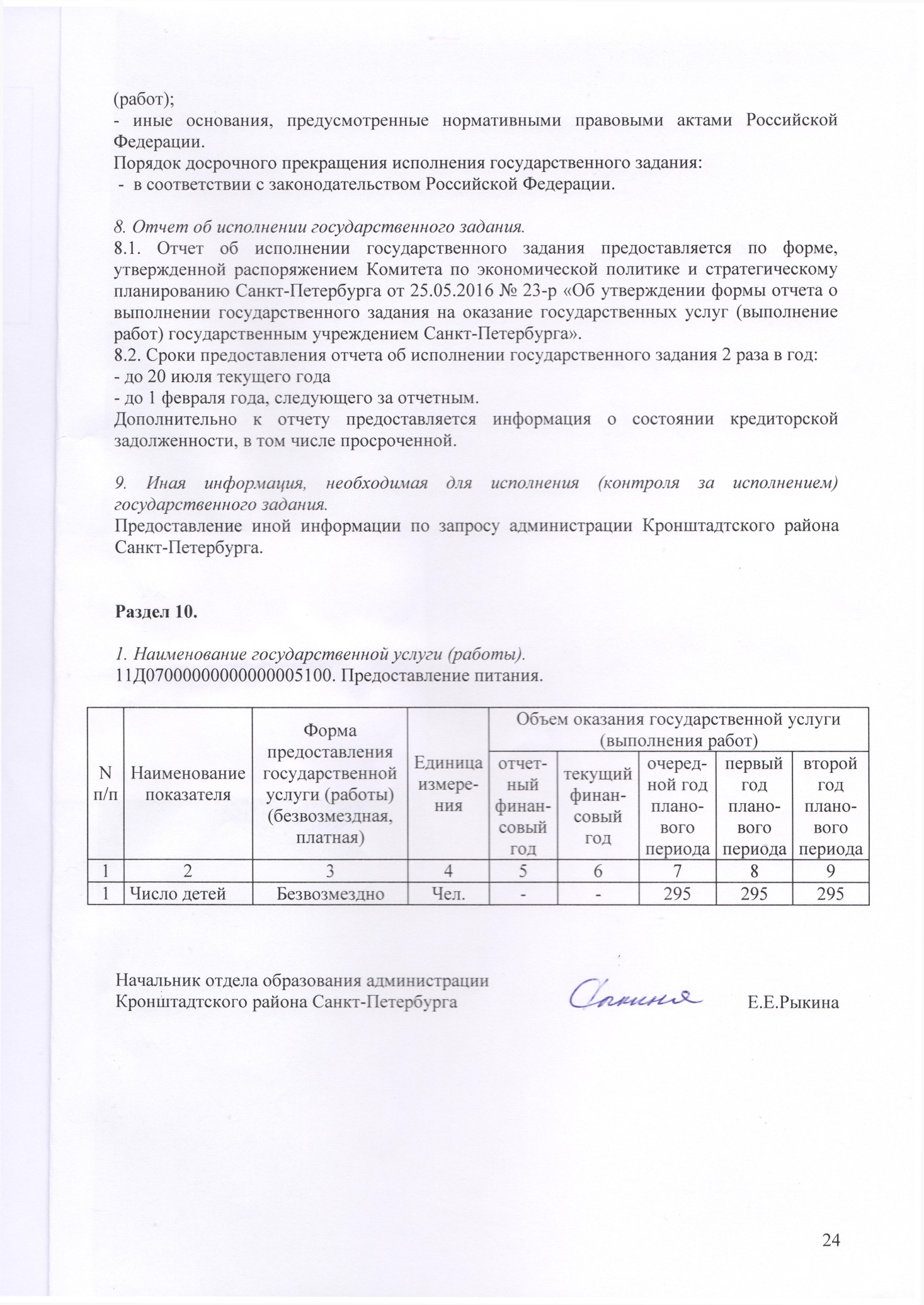 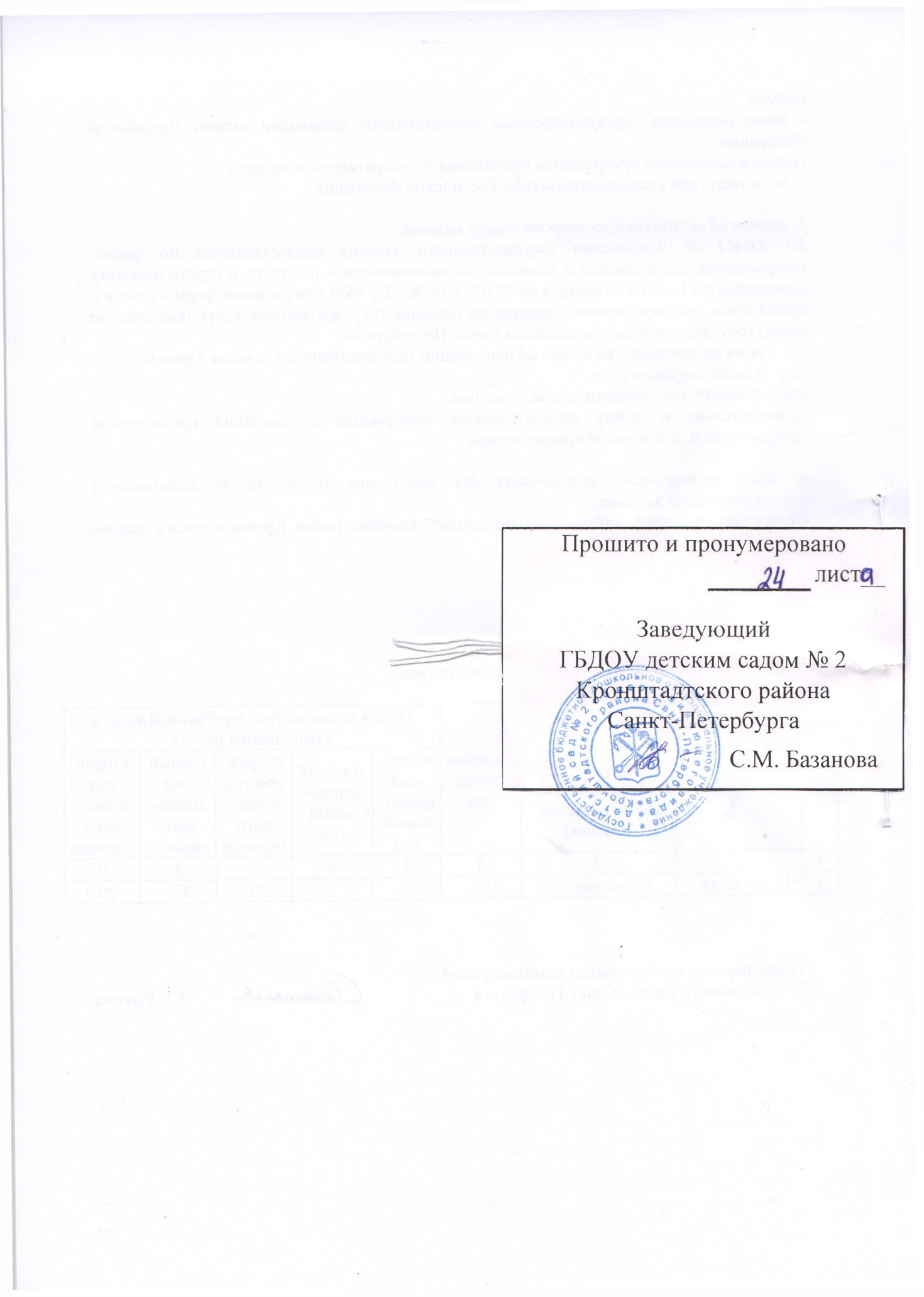 № 
п/пНаименование
показателяФорма     
предоставления 
государственной
услуги (работы)
(безвозмездная,
платная)Единица
измере-
нияОбъем оказания государственной услуги 
(выполнения работ)Объем оказания государственной услуги 
(выполнения работ)Объем оказания государственной услуги 
(выполнения работ)Объем оказания государственной услуги 
(выполнения работ)Объем оказания государственной услуги 
(выполнения работ)№ 
п/пНаименование
показателяФорма     
предоставления 
государственной
услуги (работы)
(безвозмездная,
платная)Единица
измере-
нияотчет-
ный   
финан-
совый 
годтекущий
финан- 
совый  
годочеред-
ной год
плано- 
вого   
периодапервый 
год    
плано- 
вого   
периодавторой 
год    
плано- 
вого   
периода1234567891Число детейПлатнаяЧел.5767798080№п/пНаименование показателяЕдиница измеренияЗначение показателяЗначение показателяЗначение показателяЗначение показателяЗначение показателя№п/пНаименование показателяЕдиница измеренияОтчетный финансовый годТекущий финансовый годОчередной год планового периодаПервый год  планового периодаВторой год планового периода123456781.Доля родителей (законных представителей), удовлетворенных условиями и качеством предоставляемой услуги%8585868787Единица 
измеренияПредельная цена (тариф), руб.Предельная цена (тариф), руб.Предельная цена (тариф), руб.Предельная цена (тариф), руб.Предельная цена (тариф), руб.Единица 
измеренияотчетный   
финансовый  
годтекущий   
финансовый  
годочередной год
планового  
периодапервый год  
планового  
периодавторой год  
планового  
периода123456Руб.677,80 руб. в месяц на 1 ребенка919,89 руб. в месяц на 1 ребенка919,89 руб. в месяц на 1 ребенка919,89 руб. в месяц на 1 ребенка919,89 руб. в месяц на 1 ребенка№ 
п/пНаименование
показателяФорма     
предоставления 
государственной
услуги (работы)
(безвозмездная,
платная)Единица
измере-
нияОбъем оказания государственной услуги 
(выполнения работ)Объем оказания государственной услуги 
(выполнения работ)Объем оказания государственной услуги 
(выполнения работ)Объем оказания государственной услуги 
(выполнения работ)Объем оказания государственной услуги 
(выполнения работ)№ 
п/пНаименование
показателяФорма     
предоставления 
государственной
услуги (работы)
(безвозмездная,
платная)Единица
измере-
нияотчет-
ный   
финан-
совый 
годтекущий
финан- 
совый  
годочеред-
ной год
плано- 
вого   
периодапервый 
год    
плано- 
вого   
периодавторой 
год    
плано- 
вого   
периода1234567891Число детейБезвозмезднаяЧел.11100№п/пНаименование показателяЕдиница измеренияЗначение показателяЗначение показателяЗначение показателяЗначение показателяЗначение показателя№п/пНаименование показателяЕдиница измеренияОтчетный финансовый годТекущий финансовый годОчередной год планового периодаПервый год  планового периодаВторой год планового периода123456781.Доля родителей (законных представителей), удовлетворенных условиями и качеством предоставляемой услуги%8585868787Единица 
измеренияПредельная цена (тариф), руб.Предельная цена (тариф), руб.Предельная цена (тариф), руб.Предельная цена (тариф), руб.Предельная цена (тариф), руб.Единица 
измеренияотчетный   
финансовый  
годтекущий   
финансовый  
годочередной год
планового  
периодапервый год  
планового  
периодавторой год  
планового  
периода123456Руб.677,80 руб. в месяц на 1 ребенка919,89 руб. в месяц на 1 ребенка919,89 руб. в месяц на 1 ребенка919,89 руб. в месяц на 1 ребенка919,89 руб. в месяц на 1 ребенкаN 
п/пНаименование
показателяФорма     
предоставления 
государственной
услуги (работы)
(безвозмездная,
платная)Единица
измере-
нияОбъем оказания государственной услуги 
(выполнения работ)Объем оказания государственной услуги 
(выполнения работ)Объем оказания государственной услуги 
(выполнения работ)Объем оказания государственной услуги 
(выполнения работ)Объем оказания государственной услуги 
(выполнения работ)N 
п/пНаименование
показателяФорма     
предоставления 
государственной
услуги (работы)
(безвозмездная,
платная)Единица
измере-
нияотчет-
ный   
финан-
совый 
годтекущий
финан- 
совый  
годочеред-
ной год
плано- 
вого   
периодапервый 
год    
плано- 
вого   
периодавторой 
год    
плано- 
вого   
периода1234567891Число детейПлатнаяЧел.172201190191191№п/пНаименование показателяЕдиница измеренияЗначение показателяЗначение показателяЗначение показателяЗначение показателяЗначение показателя№п/пНаименование показателяЕдиница измеренияОтчетный финансовый годТекущий финансовый годОчередной год планового периодаПервый год  планового периодаВторой год планового периода123456781.Доля родителей (законных представителей), удовлетворенных условиями и качеством предоставляемой услуги%8484858687Единица 
измеренияПредельная цена (тариф), руб.Предельная цена (тариф), руб.Предельная цена (тариф), руб.Предельная цена (тариф), руб.Предельная цена (тариф), руб.Единица 
измеренияотчетный   
финансовый  
годтекущий   
финансовый  
годочередной год
планового  
периодапервый год  
планового  
периодавторой год  
планового  
периода123456Руб.611,07 руб. в месяц на 1 ребенка855,45 руб. в месяц на 1 ребенка855,45 руб. в месяц на 1 ребенка855,45 руб. в месяц на 1 ребенка855,45 руб. в месяц на 1 ребенкаN 
п/пНаименование
показателяФорма     
предоставления 
государственной
услуги (работы)
(безвозмездная,
платная)Единица
измере-
нияОбъем оказания государственной услуги 
(выполнения работ)Объем оказания государственной услуги 
(выполнения работ)Объем оказания государственной услуги 
(выполнения работ)Объем оказания государственной услуги 
(выполнения работ)Объем оказания государственной услуги 
(выполнения работ)N 
п/пНаименование
показателяФорма     
предоставления 
государственной
услуги (работы)
(безвозмездная,
платная)Единица
измере-
нияотчет-
ный   
финан-
совый 
годтекущий
финан- 
совый  
годочеред-
ной год
плано- 
вого   
периодапервый 
год    
плано- 
вого   
периодавторой 
год    
плано- 
вого   
периода1234567891Число детейБезвозмезднаяЧел.10101099№п/пНаименование показателяЕдиница измеренияЗначение показателяЗначение показателяЗначение показателяЗначение показателяЗначение показателя№п/пНаименование показателяЕдиница измеренияОтчетный финансовый годТекущий финансовый годОчередной год планового периодаПервый год  планового периодаВторой год планового периода123456781.Доля родителей (законных представителей), удовлетворенных условиями и качеством предоставляемой услуги%8484858687Единица 
измеренияПредельная цена (тариф), руб.Предельная цена (тариф), руб.Предельная цена (тариф), руб.Предельная цена (тариф), руб.Предельная цена (тариф), руб.Единица 
измеренияотчетный   
финансовый  
годтекущий   
финансовый  
годочередной год
планового  
периодапервый год  
планового  
периодавторой год  
планового  
периода123456Руб.611,07 руб. в месяц на 1 ребенка855,45 руб. в месяц на 1 ребенка855,45 руб. в месяц на 1 ребенка855,45 руб. в месяц на 1 ребенка855,45 руб. в месяц на 1 ребенка№ 
п/пНаименование
показателяФорма     
предоставления 
государственной
услуги (работы)
(безвозмездная,
платная)Единица
измере-
нияОбъем оказания государственной услуги 
(выполнения работ)Объем оказания государственной услуги 
(выполнения работ)Объем оказания государственной услуги 
(выполнения работ)Объем оказания государственной услуги 
(выполнения работ)Объем оказания государственной услуги 
(выполнения работ)№ 
п/пНаименование
показателяФорма     
предоставления 
государственной
услуги (работы)
(безвозмездная,
платная)Единица
измере-
нияотчет-
ный   
финан-
совый 
годтекущий
финан- 
совый  
годочеред-
ной год
плано- 
вого   
периодапервый 
год    
плано- 
вого   
периодавторой 
год    
плано- 
вого   
периода1234567891Число детейПлатнаяЧел.512151515№п/пНаименование показателяЕдиница измеренияЗначение показателяЗначение показателяЗначение показателяЗначение показателяЗначение показателя№п/пНаименование показателяЕдиница измеренияОтчетный финансовый годТекущий финансовый годОчередной год планового периодаПервый год  планового периодаВторой год планового периода123456781.Доля родителей (законных представителей), удовлетворенных условиями и качеством предоставляемой услуги%8484858687Единица 
измеренияПредельная цена (тариф), руб.Предельная цена (тариф), руб.Предельная цена (тариф), руб.Предельная цена (тариф), руб.Предельная цена (тариф), руб.Единица 
измеренияотчетный   
финансовый  
годтекущий   
финансовый  
годочередной год
планового  
периодапервый год  
планового  
периодавторой год  
планового  
периода123456Руб.234,58 руб. в месяц на 1 ребенка314,53 руб. в месяц на 1 ребенка314,53 руб. в месяц на 1 ребенка314,53 руб. в месяц на 1 ребенка314,53 руб. в месяц на 1 ребенка№ 
п/пНаименование
показателяФорма     
предоставления 
государственной
услуги (работы)
(безвозмездная,
платная)Единица
измере-
нияОбъем оказания государственной услуги 
(выполнения работ)Объем оказания государственной услуги 
(выполнения работ)Объем оказания государственной услуги 
(выполнения работ)Объем оказания государственной услуги 
(выполнения работ)Объем оказания государственной услуги 
(выполнения работ)№ 
п/пНаименование
показателяФорма     
предоставления 
государственной
услуги (работы)
(безвозмездная,
платная)Единица
измере-
нияотчет-
ный   
финан-
совый 
годтекущий
финан- 
совый  
годочеред-
ной год
плано- 
вого   
периодапервый 
год    
плано- 
вого   
периодавторой 
год    
плано- 
вого   
периода1234567891Число детейБезвозмезднаяЧел.00000№п/пНаименование показателяЕдиница измеренияЗначение показателяЗначение показателяЗначение показателяЗначение показателяЗначение показателя№п/пНаименование показателяЕдиница измеренияОтчетный финансовый годТекущий финансовый годОчередной год планового периодаПервый год  планового периодаВторой год планового периода123456781.Доля родителей (законных представителей), удовлетворенных условиями и качеством предоставляемой услуги%8484858687Единица 
измеренияПредельная цена (тариф), руб.Предельная цена (тариф), руб.Предельная цена (тариф), руб.Предельная цена (тариф), руб.Предельная цена (тариф), руб.Единица 
измеренияотчетный   
финансовый  
годтекущий   
финансовый  
годочередной год
планового  
периодапервый год  
планового  
периодавторой год  
планового  
периода123456Руб.234,58 руб. в месяц на 1 ребенка314,53 руб. в месяц на 1 ребенка314,53 руб. в месяц на 1 ребенка314,53 руб. в месяц на 1 ребенка314,53 руб. в месяц на 1 ребенкаN 
п/пНаименование
показателяФорма     
предоставления 
государственной
услуги (работы)
(безвозмездная,
платная)Единица
измере-
нияОбъем оказания государственной услуги 
(выполнения работ)Объем оказания государственной услуги 
(выполнения работ)Объем оказания государственной услуги 
(выполнения работ)Объем оказания государственной услуги 
(выполнения работ)Объем оказания государственной услуги 
(выполнения работ)N 
п/пНаименование
показателяФорма     
предоставления 
государственной
услуги (работы)
(безвозмездная,
платная)Единица
измере-
нияотчет-
ный   
финан-
совый 
годтекущий
финан- 
совый  
годочеред-
ной год
плано- 
вого   
периодапервый 
год    
плано- 
вого   
периодавторой 
год    
плано- 
вого   
периода1234567891Число детейБезвозмездноЧел.5868808080№ п/пНаименование показателяЕдиница измеренияЗначение показателяЗначение показателяЗначение показателяЗначение показателяЗначение показателя№ п/пНаименование показателяЕдиница измеренияОтчетный финансовый годТекущий финансовый годОчередной год планового периодаПервый год  планового периодаВторой год планового периода123456781.Полнота реализации основной общеобразовательной программы дошкольного образования%1001001001001002.Доля родителей (законных представителей), удовлетворенных условиями и качеством предоставляемой услуги%84858687873.Доля своевременно устраненных дошкольным образовательным учреждением нарушений, явленных в результате проверок, осуществляемых органами исполнительной власти субъектов Российской Федерации, осуществляющих функции по контролю и  надзору в сфере образованияединица11111Единица 
измеренияПредельная цена (тариф), руб.Предельная цена (тариф), руб.Предельная цена (тариф), руб.Предельная цена (тариф), руб.Предельная цена (тариф), руб.Единица 
измеренияотчетный   
финансовый  
годтекущий   
финансовый  
годочередной год
планового  
периодапервый год  
планового  
периодавторой год  
планового  
периода123456Руб.БезвозмездноБезвозмездноБезвозмездно БезвозмездноБезвозмездноN 
п/пНаименование
показателяФорма     
предоставления 
государственной
услуги (работы)
(безвозмездная,
платная)Единица
измере-
нияОбъем оказания государственной услуги 
(выполнения работ)Объем оказания государственной услуги 
(выполнения работ)Объем оказания государственной услуги 
(выполнения работ)Объем оказания государственной услуги 
(выполнения работ)Объем оказания государственной услуги 
(выполнения работ)N 
п/пНаименование
показателяФорма     
предоставления 
государственной
услуги (работы)
(безвозмездная,
платная)Единица
измере-
нияотчет-
ный   
финан-
совый 
годтекущий
финан- 
совый  
годочеред-
ной год
плано- 
вого   
периодапервый 
год    
плано- 
вого   
периодавторой 
год    
плано- 
вого   
периода1234567891Число детейБезвозмездноЧел.182211200200200№ п/пНаименование показателяЕдиница измеренияЗначение показателяЗначение показателяЗначение показателяЗначение показателяЗначение показателя№ п/пНаименование показателяЕдиница измеренияОтчетный финансовый годТекущий финансовый годОчередной год планового периодаПервый год  планового периодаВторой год планового периода123456781.Полнота реализации основной общеобразовательной программы дошкольного образования%1001001001001002.Доля родителей (законных представителей), удовлетворенных условиями и качеством предоставляемой услуги%84858687873.Доля своевременно устраненных дошкольным образовательным учреждением нарушений, явленных в результате проверок, осуществляемых органами исполнительной власти субъектов Российской Федерации, осуществляющих функции по контролю и  надзору в сфере образованияединица11111Единица 
измеренияПредельная цена (тариф), руб.Предельная цена (тариф), руб.Предельная цена (тариф), руб.Предельная цена (тариф), руб.Предельная цена (тариф), руб.Единица 
измеренияотчетный   
финансовый  
годтекущий   
финансовый  
годочередной год
планового  
периодапервый год  
планового  
периодавторой год  
планового  
периода123456Руб.БезвозмездноБезвозмездноБезвозмездно БезвозмездноБезвозмездноN 
п/пНаименование
показателяФорма     
предоставления 
государственной
услуги (работы)
(безвозмездная,
платная)Единица
измере-
нияОбъем оказания государственной услуги 
(выполнения работ)Объем оказания государственной услуги 
(выполнения работ)Объем оказания государственной услуги 
(выполнения работ)Объем оказания государственной услуги 
(выполнения работ)Объем оказания государственной услуги 
(выполнения работ)N 
п/пНаименование
показателяФорма     
предоставления 
государственной
услуги (работы)
(безвозмездная,
платная)Единица
измере-
нияотчет-
ный   
финан-
совый 
годтекущий
финан- 
совый  
годочеред-
ной год
плано- 
вого   
периодапервый 
год    
плано- 
вого   
периодавторой 
год    
плано- 
вого   
периода1234567891Число детейБезвозмездноЧел.512151515№ п/пНаименование показателяЕдиница измеренияЗначение показателяЗначение показателяЗначение показателяЗначение показателяЗначение показателя№ п/пНаименование показателяЕдиница измеренияОтчетный финансовый годТекущий финансовый годОчередной год планового периодаПервый год  планового периодаВторой год планового периода123456781.Полнота реализации основной общеобразовательной программы дошкольного образования%1001001001001002.Доля родителей (законных представителей), удовлетворенных условиями и качеством предоставляемой услуги%84858687873.Доля своевременно устраненных дошкольным образовательным учреждением нарушений, явленных в результате проверок, осуществляемых органами исполнительной власти субъектов Российской Федерации, осуществляющих функции по контролю и  надзору в сфере образованияединица11111Единица 
измеренияПредельная цена (тариф), руб.Предельная цена (тариф), руб.Предельная цена (тариф), руб.Предельная цена (тариф), руб.Предельная цена (тариф), руб.Единица 
измеренияотчетный   
финансовый  
годтекущий   
финансовый  
годочередной год
планового  
периодапервый год  
планового  
периодавторой год  
планового  
периода123456Руб.БезвозмездноБезвозмездноБезвозмездно БезвозмездноБезвозмездно